REQUERIMENTO Nº 165/2018Requer informações acerca dos serviços e servidores lotados na Garagem Municipal, pertencentes à Secretaria Municipal de Meio Ambiente.Senhor Presidente,Senhores Vereadores, CONSIDERANDO que o Poder Legislativo, através de seus Membros legalmente eleitos pela população, tem como uma de suas atribuições fiscalizarem o Poder Executivo no âmbito de seus atos;CONSIDERANDO que é de conhecimento deste vereador que a atual Administração Municipal vem terceirizando alguns serviços no que se refere à pasta da Secretaria Municipal de Meio Ambiente;CONSIDERANDO que é preciso ter as informações exatas de quais são esses serviços e custos que estão sendo arcados pela Administração Municipal com essa terceirização, bem como quais funções estão sendo dadas aos servidores públicos municipais que exercem suas atividades junto à Garagem Municipal;REQUEIRO que, nos termos do Art. 10, Inciso X, da Lei Orgânica do município de Santa Bárbara d’Oeste, combinado com o Art. 63, Inciso IX, do mesmo diploma legal, seja oficiado o Excelentíssimo Senhor Prefeito Municipal para que encaminhe a esta Casa de Leis as seguintes informações: 1º) Qual é o número de servidores lotados na Garagem Municipal, pertencentes à Secretaria Municipal de Meio Ambiente? 2º) Quais são os tipos de serviços desempenhados pelas equipes da Secretaria Municipal de Meio Ambiente e o número de componentes de cada uma destas equipes?3º) Quais serviços que ora eram de responsabilidade dos servidores da Secretaria Municipal de Meio Ambiente estão sendo realizados em sua totalidade por empresa terceirizada? Informar nome da empresa, o valor e vigência do respectivo contrato firmado;4º) Quais serviços estão sendo realizados de forma mista, ou seja, por servidores públicos municipais e por empresa terceirizada? Qual etapa de serviço é de responsabilidade dos servidores públicos municipais e qual etapa é de responsabilidade de empresa terceirizada? Informar nome da empresa, valor e vigência do respectivo contrato firmado;5º) Conforme item 4º deste requerimento, como é feito esse planejamento e cronograma de serviço misto? Por qual motivo foi preciso contratar empresa terceirizada?6º) Qual tipo de serviço, de responsabilidade das equipes de servidores públicos municipais, estão em atraso com o cronograma de trabalho e respectivas Ordens de Serviços para atendimento? Quais motivos levaram a este atraso na execução dos trabalhos? O que está sendo feito pela Secretaria Municipal de Meio Ambiente para acelerar e colocar os trabalhos em dia?  7º) As Ordens de Serviços geradas e destinadas à empresa terceirizada para execução estão sendo atendidas à contento e dentro do cronograma de serviço? Caso negativo por quais motivos está havendo atraso na execução dos serviços? Houve alguma sanção administrativa junto à empresa devido ao atraso do cronograma? Especificar empresa e respectiva medida adotada para com o contrato;8º) Qual foi a última compra para renovação dos equipamentos e ferramentas dos servidores públicos municipais da Secretaria Municipal de Meio Ambiente, ora lotados na Garagem Municipal? Qual foi o custo total dessa aquisição?9º) A planejamento da atual Administração Municipal para terceirizar mais algum tipo de serviço da Secretaria Municipal de Meio Ambiente? Qual o tipo de serviço e motivo administrativo para tal terceirização?  10º) Outras informações que julgarem necessárias.Plenário “Dr. Tancredo Neves”, em 29 de janeiro de 2018.JESUS VENDEDOR-Vereador / Vice Presidente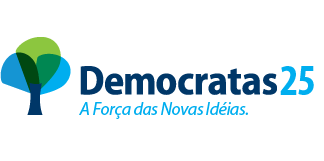 